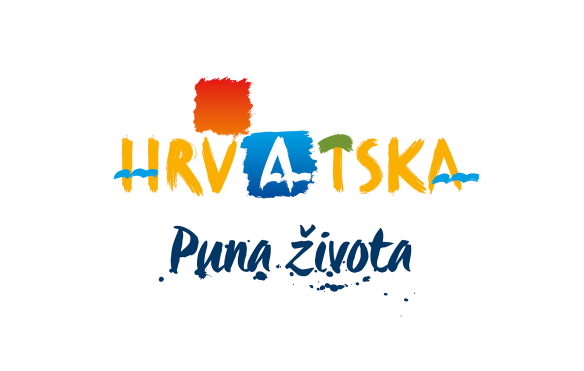 HRVATSKA TURISTIČKA ZAJEDNICAGLAVNI UREDPOZIV ZA DOSTAVU PONUDAPredmet nabave:                                       Foto snimanje hrvatskih plažaU Zagrebu, 23. travanj 2018.Organizacijska jedinica ili osoba zadužena za komunikaciju s ponuditeljima:Odjel za brand i produkciju na e-mail lucija.zupancic@htz.hr i lovro.kranjec@htz.hr .Način komunikacije i kontakt podaci:Glavni ured Hrvatske turističke zajedniceIblerov trg 10/IV, p.p. 25110000 ZAGREBbroj telefona: 01 4699 306broj telefaksa: 01 4557 827internetska adresa: www.croatia.hradresa elektroničke pošte: lucija.zupancic@htz.hr ; lovro.kranjec@htz.hrmatični broj: 3943658OIB: 72501368180Sva komunikacija prije slanja ponude, a vezana uz predmet nabave, obavlja se isključivo pisanim putem na navedene e-mail adrese.(Obvezni sadržaj – sukladno čl. 15. st. 2. Pravilnika o nabavi)Predmet nabave (naziv i kratak opis)Foto snimanje hrvatskih plažaObvezni sadržaj ponude i potrebne dokumentacije (čl. 16. Pravilnika o nabavi)1. naziv (tvrtku),odnosno ime i prezime ponuditelja,2. adresu sjedišta ili prebivališta ponuditelja,3. adresu elektroničke pošte za komunikaciju s ponuditeljem,4. obvezne dijelove, priloge i/ili dokaze propisane pozivom (reference te jediničnu cijenu za svaku stavku),6. dokazi sposobnosti (poslovna sposobnost, dokazi o nekažnjavanju i financijska sposobnost prema točki 3. Dokumentacije za dostavu ponude),             7. ukupnu cijenu ponude sa i bez PDV-a,8. rok valjanosti ponude,9. ostale podatke, dijelove i/ili priloge propisane pozivom,10. datum izrade ponude11. portfolio (potrebno je dostaviti minimalno 10, a maksimalno 20 najreprezentativnijih destinacijskih motiva Hrvatske)  Podaci o dokazima sposobnosti A.  Dokaz pravne i poslovne sposobnosti Naziv dokaza sposobnosti: Isprava o upisu u poslovni, sudski (trgovački), strukovni, obrtni ili drugi odgovarajući registar, odnosno ovjerenu izjavu ili odgovarajuću potvrdu s tim da naprijed navedena Isprava ne smije biti starija od 6 mjeseci do dana slanja poziva na dostavu dokaza.Naziv izdavatelja dokaza sposobnosti: Trgovački sud, Obrtni registar, odnosno odgovarajući strukovni ili poslovni registar.Vrijednosni pokazatelj dokaza sposobnosti: ponuditelj mora izvodom iz odgovarajućeg registra dokazati da je registriran za obavljanje poslova, odnosno djelatnosti koja je predmet nabave.B.  Dokaz o nekažnjavanju:Naziv dokaza sposobnosti: Izjava s ovjerenim potpisom kod javnog bilježnika ili drugog nadležnog tijela kojom ponuditelj dokazuje (PRILOG 1.): da gospodarskom subjektu ili osobi ovlaštenoj za zastupanje gospodarskog subjekta nije izrečena pravomoćna osuđujuća presuda za kaznena djela zbog udruživanja za počinjenje kaznenih djela, primanje mita u gospodarskom poslovanju, davanje mita u gospodarskom poslovanju, zlouporaba položaja i ovlasti, zlouporaba obavljanja dužnosti državne vlasti, protuzakonito posredovanje, primanje mita, davanje mita, prijevara, računalna prijevara, prijevara u gospodarskom poslovanju ili prikrivanje protuzakonito dobivenog novca, odnosno za odgovarajuća kaznena djela prema propisima zemlje sjedišta gospodarskog subjekta, odnosno odgovarajući dokaz o nekažnjavanju zemlje sjedišta ukoliko je ponuditelj registriran izvan Republike Hrvatske,Naziv izdavatelja dokaza sposobnosti: osoba ovlaštena za zastupanje gospodarskog subjekta za sebe i za gospodarski subjekt daje izjavu s ovjerenim potpisom kod javnog bilježnika ili drugog nadležnog tijela zemlje sjedišta, odnosno nadležno tijelo zemlje sjedišta ukoliko se u istoj odgovarajući dokaz izdaje,Vrijednosni pokazatelj dokaza sposobnosti: ponuditelj mora dokazati da gospodarskom subjektu ili osobi ovlaštenoj za zastupanje gospodarskog subjekta nije izrečena pravomoćna osuđujuća presuda za jedno ili više kaznenih djela u Izjavi. Ovaj dokaz sposobnosti ne smije biti stariji od trideset (30) dana do dana slanja objave.       C. Dokaz financijske sposobnosti:       Stanje poreznog duga•	   Naziv dokaza sposobnosti: potvrda Porezne uprave o stanju duga ili istovrijedne isprave        nadležnog tijela zemlje sjedišta ponuditelja. •	   Naziv izdavatelja dokaza sposobnosti: Ministarstvo financija – Porezna uprava, odnosno        nadležno tijelo zemlje sjedišta ponuditelja.•	   Vrijednosni pokazatelj dokaza sposobnosti: ponuditelj mora dokazati da je ispunio obvezu 	   plaćanja svih dospjelih poreznih obveza i obveza za mirovinsko i zdravstveno osiguranje. Ovaj        dokaz sposobnosti ne smije biti stariji od 30 dana do dana slanja poziva na dostavu dokazaPotrebno dostaviti referenceAko se dokazi ne izdaju u zemlji sjedišta gospodarskog subjekta, ponuditelj je dužan dostaviti odgovarajuću izjavu o istom, s ovjerom potpisa kod javnog bilježnika.Oblik, način i mjesto dostave ponude (čl. 17. Pravilnika o nabavi)Ponuda mora biti izrađena u obliku naznačenom u Pozivu za dostavu ponuda.Propisani tekst poziva za dostavu ponuda ne smije se mijenjati i nadopunjavati.Sve stranice ponude označavaju se rednim brojem stranice kroz ukupan broj stranica ponude ili ukupan broj stranica ponude kroz redni broj stranice.Ponuda se pišu neizbrisivom tintom.Ispravci u ponudi moraju biti izrađeni na način da su vidljivi ili dokazivi. Ispravci moraju uz navod datuma biti potvrđeni pravovaljanim potpisom i pečatom ovlaštene osobe gospodarskog subjekta.Ponuda se dostavlja u pisanom obliku (poštom), u zatvorenoj omotnici s nazivom i adresom naručitelja, nazivom i adresom ponuditelja, naznakom predmeta nabave na koji se ponuda odnosi, naznakom " za provedbu otvorenog postupka za foto snimanje hrvatskih plaža, ev. broj:   008/18 " te  ostalim podacima sukladno Pozivu za dostavu ponuda. U roku za dostavu ponude ponuditelj može dodatnom, pravovaljano potpisanom izjavom izmijeniti svoju ponudu, nadopuniti je ili od nje odustati. Izmjena ili dopuna ponude dostavlja se na isti način kao i ponuda.Rok dostave ponude s pripadajućom dokumentacijom (čl. 21. Pravilnika o nabavi)Rok za dostavu je 7. svibanj 2018. godine do 12:00 sati, mjesto dostave ponuda je Hrvatska turistička zajednica – Glavni ured, Iblerov trg 10/IV, Zagreb.    Jezik ponude i priložene dokumentacije (čl. 18. Pravilnika o nabavi)hrvatski jezikRok valjanosti ponude60 danaKoličina predmeta nabave / učestalost ispunjavanja usluga koje su predmet nabave Tri fotografije po svakoj lokaciji navedenih u točki 15. Poziva.Vrijeme, način i mjesto otvaranja ponuda (čl. 29. Pravilnika o nabavi)Otvaranje ponuda je nejavno.Za provedbu nabave će se formirati stručno povjerenstvo koje će se sastojati od stručnog kadra Hrvatske turističke zajednice te će isto provjeravati pristigle ponude i na temelju portfolia i referenci odabrati onu najprihvatljiviju.Kriteriji za ocjenu ponudaReference i portfolio.Podaci o postupku pregovaranjaNaručitelj će se na temelju navedenih kriterija (reference i portfolio) odlučiti o ponuditeljima (moguće i više njih) koje će se u postupku izravnog pregovaranja pozvati da dostave konačne ponude za sve dijelove ponude odnosno usluge ili za samo određeni dio.Način obavještavanja o rezultatima pozivaPonuditelji koji do navedenog roka dostave Ponudu biti će povratno obaviješteni o   rezultatima natječaja putem elektroničke pošte (mailom).  Rok, način i uvjet plaćanja50% avansa uz zadužnicu, 50% po isporučenom materijala i fakturi (30 dana od primitka fakture)Rokovi isporuke roba/usluga, odnosno završetka radova i/ili duljina trajanja ugovoraIsporuka materijala se izvršava jednokratno.Rok isporuke materijala je do početka listopada 2018. godineMjesto isporuke robe, pružanja usluga ili izvođenja radovaGlavni ured Hrvatske turističke zajedniceTehničke specifikacije (opis) predmeta nabaveMinimalna potrebna rezolucija fotografija je 3 600 x 5 080 px na 300 dpiObrada fotografijaPotrebno izraditi 3 motiva po lokaciji (poželjno dostaviti i vertikalnu i horizontalnu varijantu fotografije te voditi računa da će se fotografije prilagođavati na različite formate pa je poželjno da bude širi plan fotografije)Fotografije ne smiju biti presaturiranePrilikom obrade ne koristiti vinjetingUz obrađene fotografije potrebno dostaviti i RAW materijalPopis plaža koje je potrebno fotografirati:IstraRt Kamenjak, PremanturaKonegra (Umag)Valalta (Rovinj)Plaža Bijeca (Medulin)Galebove stijene (Pula)KvarnerRajska plaža  i Sahara (Lopar, Rab) + Mel (Kampor)Pudarica (Rab)Plaža Sv. Ivan, Lubenice (Cres)Vela plaža (Baška)Veli Žal (Mali Lošinj)Plaža Medveja (Hemingway beach)Plaža Sipar (Mošćenička Draga)Koromačna (Mali Lošinj)Slatina (Opatija)Monty's dog beach (Crikvenica)Glavna plaža (Crikvenica)Lika-KarlovacZavratnica (Jablanac)Beritnica (Pag)Metajna (Pag)Ujča (Senj)Foginovo  kupalište, rijeka Korana (Karlovac)Dalmacija ZadarSakarun (Dugo otok)Kraljičina plaža (Nin)Plaža Pirka, Pag, otok PagZrće (Pag)Borik (Zadar)Plaža Bilotinjak, NinDalmacija ŠibenikSlanica (Murter)Kosirina (Murter)Podvrške (Murter)Banj (Šibenik)Raduča (Primošten)Solaris (Šibenik)Plava plaža (Vodice)Plaža Lojena (Kornati)Dalmacija SplitZlatni Rat (Bol)Stiniva (Vis)Srebrna (Vis)Bjažićovo (Komiža)Kamenice (Komiža)Punta Rata (Brela)Porat (Biševo)Vela Rina (Mali Drvenik)Murvica (Brač)Bačvice (Split) – bilo bi odlično kada bismo imali atraktivnu fotografiju na kojoj se vidi i igranje piciginaPlaža Banj (Hvar)Dalmacija DubrovnikBanje (Dubrovnik)Danče (Dubrovnik)Pasjača (Konavle)Proizd (Vela Luka)Žuljana (Pelješac)Saplunara (Mljet)Šunj (Lopud)Skrivena luka (Lastovo)Lokrum Istruga (Korčula)Vela Pržina (Korčula)SlavonijaVukovarska adaŠodericaMrežnicaPoloj (Slavonski Brod)            16.	Autorsko pravo – neograničeno, isključivo na svim materijalimaOdabrani ponuditelj/autor je suglasan da isplatom ugovorene naknade prenosi na HTZ isključivo te sadržajno, prostorno i vremenski neograničeno pravo iskorištavanja autorskog djela, odnosno ustupa autorska imovinska pravo nad predmetom nabave, odnosno nad svim materijalima stvorenim temeljem ovog Poziva za dostavu ponuda odnosno sklopljenog ugovora, što osobito uključuje sljedeća imovinska autorska prava: pravo reproduciranja (pravo umnožavanja),pravo distribucije (pravo stavljanja u promet),pravo priopćavanja autorskog djela javnosti,pravo prerade.Odabrani ponuditelj/autor ne pridržava za sebe pravo korištenja istog autorskog djela već isto u cijelosti prenosi na HTZ. HTZ je ovlašten iskorištavati autorsko djelo stvoreno od strane Odabranog ponuditelja/autora na način koji je u skladu sa sadržajem njegovog prava, kao i prenositi isto pravo iskorištavanja na treće osobe bez ikakve dodatne suglasnosti autora.Odabrani ponuditelj/autor je suglasan da ga HTZ nije dužan navoditi kao autora prilikom korištenja autorskog djela. HTZ će na svaki upit bilo koje treće osobe pružiti sve informacije o odabranom ponuditelj/autoru te prema vlastitoj procjeni navoditi autora u svojim promotivnim i drugim materijalima. Odabrani ponuditelj/autor može u svako doba i na bilo koji poslovno korektan način isticati HTZ i predmetni Natječaj kao stručnu referencu. Odabrani ponuditelj/autor je suglasan da se navedeni načini isticanja smatraju potpunim poštivanjem odredbi o isticanju autora u vezi njihovih moralnih autorskih prava.Napomena: HTZ nije dužan odabrati ponudu te je ovlašten u bilo kojoj fazi postupka odustati od daljeg provođenja nadmetanja ili prihvata bilo koje ponude, sve do trenutka sklapanja ugovora s odabranim ponuditeljem, bez prava bilo kojeg ponuditelja na naknadu bilo kakve štete koja mu zbog tog razloga nastane ili može nastati.Naručitelj zadržava bezuvjetno pravo da u postupku izravnog pregovaranja promijeni opseg usluge ili količinu, te da ne prihvati dio ponude ili da sa pojedinim ponuditeljem pregovara samo o jednom dijelu ponude odnosno usluge.Ponuditelji čija ponuda nije odabrana, odnosno koji nisu pozvani u drugu fazu postupka, nemaju pravo žalbe niti pravo na naknadu bilo kojih troškova vezanih uz ovaj postupak.
PRILOG 1. IZJAVA O NEKAŽNJAVANJUJa, ________________________ (ime i prezime) iz _______________________ izjavljujem da mi nije izrečena pravomoćno osuđujuća presuda za bilo koje od sljedećih kaznenih djela odnosno za odgovarajuća kaznena djela prema propisima države sjedišta gospodarskog subjekta ili države čiji je državljanin osoba ovlaštena po zakonu za zastupanje gospodarskog subjekta: prijevara, prijevara u gospodarskom poslovanju, primanje mita u gospodarskom poslovanju, davanje mita u gospodarskom poslovanju, zlouporaba u postupku javne nabave, utaja poreza ili carine, subvencijska prijevara, pranje novca, zlouporaba položaja i ovlasti, nezakonito pogodovanje, primanje mita, davanje mita, trgovanje utjecajem, davanje mita z a trgovanje utjecajem, zločinačko udruženje i počinjenje kaznenog djela u sustavu zločinačkog udruženje iz Kaznenog zakona, odnosno za kaznena djela: prijevare, pranja novca, prijevare u gospodarskom poslovanju, davanje mita u gospodarskom poslovanju, udruživanja za počinjenje kaznenih djela, zlouporabe položaja i ovlasti, zlouporabe obavljanja dužnosti državne vlasti, protuzakonitog posredovanja, primanje mita i davanje mita prema Kaznenom zakonu, odnosno za odgovarajuća kaznena djela prema propisima zemlje sjedišta gospodarskog subjekta ili države iz koje dokazi osoba ovlaštena za zastupanje gospodarskog subjekta.Ovu izjavu dajem osobno, za sebe kao osoba ovlaštena po zakonu za zastupanje gospodarskog subjekta _________________________________ (tvrtka) sa sjedištem u ______________________ i za gospodarski subjekt.U ________________, _____._____. 2018. godine.	(mjesto)	        (datum)M.P. (mjesto pečata)__________________________________________(potpis osobe ovlaštene po zakonu za zastupanje gospodarskog subjekta)PRILOG 2. IZJAVA O ISTINITOSTI PODATAKAPredmet nabave: Foto snimanje hrvatskih plažaEvidencijski broj nabave:______________Naziv ponuditelja:__________________________________________________Sjedište:__________________________________________________________OIB:_____________________________________________________________Izjavljujemo da su svi podaci koje smo dostavili u ponudi točni i suglasni smo da Naručitelj u postupku pregleda i ocjene ponude može provjeriti njihovu istinitost.								Ovlaštena osoba ponuditelja:PRILOG 3.  IZJAVA O PRIHVAĆANJU UVJETA NAVEDENIH U POZIVU ZA DOSTAVU PONUDE Temeljem Poziva za dostavu ponude Glavnog ureda Hrvatske turističke zajednice, dajem sljedećuIZJAVUJa, ________________________________________________________________________________(ime i prezime)iz _____________________________________________ izjavljujem da sam upoznat s uvjetima u pozivu za dostavu ponude i da prihvaćam iste i obvezujem se nabavu izvršiti u skladu s navedenim.Ovu izjavu dajem osobno, kao osoba ovlaštena za zastupanje pravne osobe__________________________________________________________________________________ (tvrtka)sa sjedištem u _______________________________________________________i za pravnu osobu.U ____________________________, dana _________________ 2018. godine.________________________________________________________________________________POTPIS OVLAŠTENE OSOBE   							M.P.